Российский центр подготовки вожатых «Ориентир» ФГБОУ ВДЦ «Орлёнок» проводит набор слушателей на обучение вожатым.Центр расположен во Всероссийском детском центре «Орлёнок». Обучение направлено на развитие профессиональных и личностных компетенций, необходимых для работы с каждым ребёнком и детским коллективом.Центр принимает на обучение молодых людей в возрасте от 19 до 26 лет выпускников высших или средних профессиональных учебных заведений, студентов, обучающихся заочно или по индивидуальному графику.Для каждого будущего вожатого разрабатывается индивидуальная программа обучения и профессионального развития. За ним закрепляется наставник из числа опытных педагогов «Орлёнка», который помогает (сопровождает) ему успешно осваивать эту программу, выбирать способы и средства освоения учебного материала.Занятия проводят доктора и кандидаты педагогических наук, педагоги-практики, методисты, опытные вожатые.Сроки обучения: с 06 февраля по 21 марта 2024 года (обучение очное, на территории ВДЦ «Орлёнок»). Программа обучения состоит из 2-х этапов: очный курс с 6 февраля по 21 марта и стажировка в детских лагерях Центра с 26 марта по 15 апреля 2024 года. Приём документов осуществляется до 30 января 2024 года.После успешного завершения обучения с выпускниками заключается договор на срок по 31.12.2024 года для работы в одном из детских лагерей «Орлёнка». Во время обучения слушатели курсов будут гарантированно получать заработную плату в размере 23 585 руб. (начисления за месяц)В социальный пакет слушателя курсов ВДЦ «Орлёнок» входят:бесплатное проживание в общежитиях Центра;бесплатное трёхразовое питание;обеспечение форменной одеждой;система морального и материального стимулирования;программы развивающего досуга, возможность бесплатного пользования физкультурно-спортивной и культурно-досуговой базой Центра;возможность заключения договора о целевом обучении в ВУЗах РФДля поступления в Российский центр подготовки вожатых «Ориентир» необходимо:Заполнить резюме  и отправить его по адресу urp@orlyonok.ru;Пройти дистанционную диагностику, позволяющую узнать о личностных особенностях кандидатов. Пакет диагностических методик высылается по электронной почте на основании рассмотрения представленного резюме.Пройти онлайн собеседование со специалистом Центра.Получив положительный ответ о зачислении на обучение, необходимо будет оформить документы, приобрести билет и приехать в «Орлёнок».Ограничения для поступления:наличие хронических заболеваний, ограничивающих возможность работы в условиях повышенной физической и эмоциональной нагрузки;наличие телесных модификаций (татуировки на видимых для окружающих местах, пирсинг и т.д.);зависимость от никотина, алкоголя, наркотиков;наличие судимости;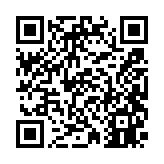 нахождение в браке или наличие детей. Обучение не освобождает молодых людей от службы в рядах вооружённых сил Российской Федерации.Консультацию по возникающим вопросам можно получить по телефону +7 86167 91-307 или по электронной почте: urp@orlyonok.ru